FICHE QUESTION CHS-CTFICHE QUESTION CHS-CTFICHE QUESTION CHS-CTDate de la visite : 20/11/2014Atelier : Bâtiment L côté SudAtelier : Bâtiment L côté SudSecteur : ExtérieurSecteur : ExtérieurSecteur : ExtérieurRisque (s) : Accident de circulationPar manque de place de parking Bâtiment L côté sud, les trottoirs sont continuellement obstrués par des voitures, obligeant les piétons à marcher sur la route.Risque (s) : Accident de circulationPar manque de place de parking Bâtiment L côté sud, les trottoirs sont continuellement obstrués par des voitures, obligeant les piétons à marcher sur la route.Risque (s) : Accident de circulationPar manque de place de parking Bâtiment L côté sud, les trottoirs sont continuellement obstrués par des voitures, obligeant les piétons à marcher sur la route.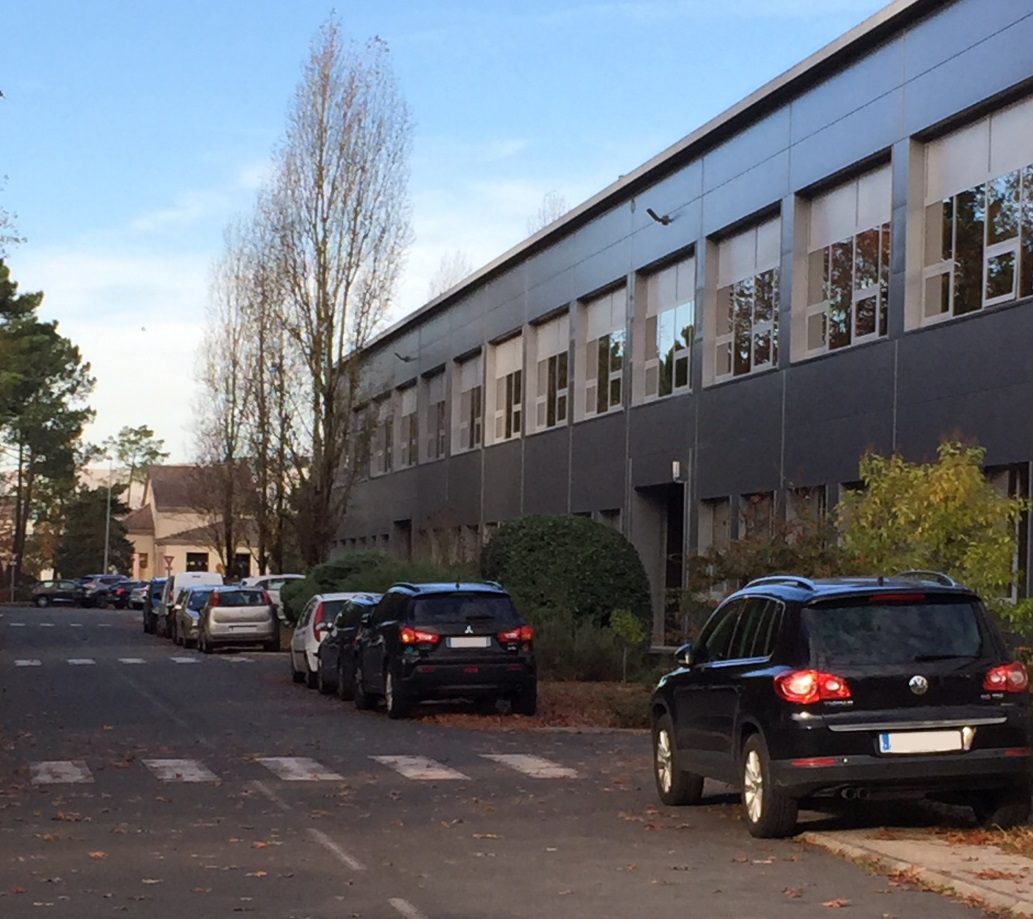 Mesures de prévention proposées :Nous réclamons la création de places de stationnement, pour remédier à ce problème pouvant provoquer des accidents.Mesures de prévention proposées :Nous réclamons la création de places de stationnement, pour remédier à ce problème pouvant provoquer des accidents.Mesures de prévention proposées :Nous réclamons la création de places de stationnement, pour remédier à ce problème pouvant provoquer des accidents.Actions  direction :Actions  direction :ACASDélai :